CURRICULUMVITAE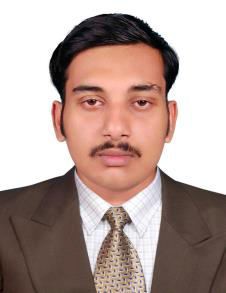 DHANESHmail: dhanesh.264389@2freemail.com Toseekchallengingassignmentandresponsibility,withanopportunityforgrowthandcareeradvancementas successful achievements.1yearexperienceas an Accountantwith TaxMaster(AnAccountsContractingfirm)from November 2014 to January 2016Job Profile:-Manual and computerizedaccounts up to finalization.HeadofficeBranchAccounting.Returnfilingof SalesTax,ESI, EPF &Service Tax.Reconciliation of Bank,Debtors,Creditors,HeadOfficeandBranch.Preparation ofyearendingschedules forauditing.InventoryManagement.2: Six Month WorkExperiencewith KTCAutomobilesPvt.Ltd,Thrissur as a SalesConsultant (From November 2011 toMay 2012).Diplomain Practical Accounting&TaxPracticeOrganizedbyNational CentreforLabor andLearning(NACELL)with 75%marksCertificate in AdvancedExcel with “A”GradeCertificate in Peachtreewith “A” GradeNCFMCertification with79%of marksReadytowork in a teamAdapt to situationsLeadership AbilityMS OfficeTallyERP9PeachtreeParticipated in SupplyChainLogisticsManagementProgramme organizedbyLearningTrails,STRAITS ACADAMY MALAYSIAA studyon the financialperformance of PeoplesDairyDevelopmentProjectCentralSociety,Kalady, Kerala,IndiaOrganizationalStudyconductedatAshtavaidhyanThaikkattuMooss’sVaidhyarajOushadhasala,Anandapuram,Thrissur,Kerala,India.A study on the effectiveness   of advertisementamongthe dealers of SNAOushadhasalaThrissur,Kerala,India.ImpactofexcessiveusesofmobilephoneswithaspecialreferencetoMathilakamPanchayath,Kerala,India.Age and date of birth	: 24, 03/September/1991Sex	: MaleNationality	:IndianMarital Status	: SingleLanguages Known	:Iherebydeclarethattheinformationprovidedaboveistruetothebestofmyknowledgeandbelief.Iunderstandthatintheeventofanyinformationbeingfoundfalseorincorrect,mycandidature/appointment is liable to be cancelled/ terminated.PLACE   : Abu DhabiDATE:	Signature.COURSEINSTITUTIONUNIVERSITYPERCENTAGEOBTAINEDDURATIONMBASpecializationMajor:FinanceMinor: MarketingSree NarayanaGuruInstitute ofScience&TechnologyN.ParavurMahatmaGandhiUniversity,Kottayam65May2012-October2014BBAJDV, KIDSCampusKottapuramMahatmaGandhiUniversity,Kottayam61July2008-April 2011PLUSTWOGHSSKodungallurKeralaHSE75July2006 -March 2008SSLCST:Joseph’sHSSMathilakamKerala StateBoard66March 2006LanguageSpeakRead&WriteUnderstandEnglishMalayalamHindi--Tamil-